Home Learning Activities 

Class: 5    Week: 7   Week Beg: 4th May 2020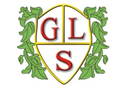 Storyboard exampleMondayTuesdayWednesdayThursdayFridayMathshttps://www.youtube.com/
watch?v=WTeqUejf3D0What shapes can you find around your house? Can you sort them into groups? For example all the square objects together etc.Mathshttps://www.youtube.com/
watch?v=24Uv8Cl5hvICan you find something which is a square in your house and then can you draw a square. Then can you count how many sides and vertices it has and write it next to your picture.You can use an iPad/computer to draw your shape into a paint application.Mathshttps://www.youtube.com/
watch?v=24Uv8Cl5hvICan you find something which is a triangle in your house and then can you draw a triangle. Then can you count how many sides and vertices it has and write it next to your picture.You can use an iPad/computer to draw your shape into a paint application.Mathshttps://www.youtube.com/
watch?v=24Uv8Cl5hvICan you find something which is a rectangle in your house and then can you draw a rectangle. Then can you count how many sides and vertices it has and write it next to your picture.You can use an iPad/computer to draw your shape into a paint application.Mathshttps://www.youtube.com/
watch?v=24Uv8Cl5hvICan you find something which is a circle in your house and then can you draw a circle. Then can you count how many sides and vertices it has and write it next to your picture.You can use an iPad/computer to draw your shape into a paint application.EnglishPractice your letter formation. Practice your spellings (spellings below) Get someone to test you.EnglishCan you find some objects in your house beginning with the first letter or any letter of your name?Can you then try to spell your object?EnglishRead to/with an adult. Can you describe how one of the characters maybe feeling?EnglishWatch the story Robin Hood. Can write about your favourite part if the story.https://www.youtube.com/
watch?v=F2bi3rDPYjMEnglishWatch the story Robin Hood. Can you create a story board to retell the story? You will need to draw a picture and write in the box below what is happening. Find an example below.https://www.youtube.com/
watch?v=F2bi3rDPYjMWriting/fine motorCan you use play dough to make your name? You will need to roll the dough and bend it into shape.SpanishCan you research  how to say good morning and good afternoon in SpanishICTCan you or a member of your family count and write how many steps forward, turns to the right or left you take from your living room to your kitchen. Can someone then follow your instructions to complete your route? This is called an algorithm.GeographyCan you describe how you get from your front door to your back door? You will need to describe what you see on your journey and what directions you take for example I walked forwards then turned right into my living room, then forward into my dining room etc.Science- SpaceWatch the video of a space rocket launch. Can you talk about what noises you could hear, what could you see. Then write or type a sentence about the space rocket launch. If you want to you can the draw a picture of the rocket.https://www.youtube.com/
watch?v=OnoNITE-CLcPEJoin in with 1 of our OT songs.
10 star jumps.
Throw a ball to another person.
https://www.youtube.com/
watch?v=2UcZWXvgMZE(adult supported)Phonics Join in with the jolly phonics alphabet song. https://www.youtube.c
om/watch?v=1Qpn2839Kro(adult supported)Phonics Join in with the jolly phonics alphabet song. Stop the song at different points and write a word beginning with that letter.
https://www.youtube.c
om/watch?v=1Qpn2839Kro(adult supported)Phonics Play a game on phonics playPhonics Join in with the jolly phonics alphabet song.https://www.youtube.c
om/watch?v=1Qpn2839Kro(adult supported)ArtUsing tissue paper or coloured paper rip them into different sized pieces and make a collage in the shape of your choice e.g. square, circle etc.PSHEMake yourself and another person a drink (adult supported)PSHEPlay a game with someone else in your house. Remembering to use your turn taking skills.PSHECan you talk about someone who could help you? Then can you draw them (police, doctors, teachers etc)MusicCan you guess what instrument you can hear?https://www.youtube.com/
watch?v=WV63aVMnyMACVC wordsHigh frequency wordsFogAreDugAsHatBackMenByLip He 123456